Урок-гульня па матэматыцы ў 3 класеТэма: Замацаванне па тэме “Таблічнае множанне і дзяленне”.Мэта: плануецца, што да канца ўрока вучні будуць ведаць табліцу множання  адназначных лікаў і адпаведныя выпадкі дзялення; будуць умець рашаць ураўненні і задачы вывучаных відаў.Задачы: садзейнічаць адпрацоўцы вылічальных навыкаў пры рашэнні прыкладаў, ураўненняў і задач, фарміраванню ўмення здзяйсняць самакантроль і самаацэнку вучэбнай дзейнасці; спрыяць выхаванню самастойнасці, узаемадапамогі, упэўненасці ў поспеху.Абсталяванне: падручнік “Матэматыка, 3 клас”; камп’ютар, мультымедыйны праектар, экран; раздатачны матэрыял.Ход урокаАрганізацыйны момантПраверка падрыхтаванасці вучняў да ўрока.У класе празвінеў званок – Пачынаецца ўрок.Да яго мы ўсе гатовы,Лічыць будзем адмыслова.- Паглядзім, як вы падрыхтаваліся да ўрока. Заплюшчыце вочы і ўважліва слухайце мяне: апошняе слова кожнага выразу вымаўляем разам уголас.- На ўроку нашы вочкі ўважліва глядзяць і ўсё … (бачаць).	  Вушы ўважліва слухаюць і ўсё … (чуюць).А галава наша добра  … (думае).Бачу, што вы настроены на працу. Пачнем наш урок.Адгадайце загадку:            Снег ляціць, мароз трашчыць.            Хто адгадае, калі гэта бывае? (Зімой) Слайд №3-   Ці любіце вы зіму? Якія забавы ў дзяцей зімой? Слайд №4ІІ. Паведамленне тэмы і пастаноўка мэтыСёння ў нас незвычайны ўрок. Мы з вамі пакатаемся на каньках і лыжах, будзем ляпіць снегавіка, пагуляем у снежкі і пакатаемся з высокай горкі. Выконваючы заданні, мы будзем замацоўваць веды і ўменні па тэме “Таблічнае множанне і дзяленне”.- Якія задачы  мы паставім перад сабой на ўроку?Праверка дамашняга задання Перш чым пачаць зімовыя забавы, праверым, ці гатовы вы да выпрабаванняў.(3 вучні працуюць на картках, а з астатнімі – франтальная работа)Заданне на картках4 * 4 : 8 =                        3 * 6 : 2 =                      6 * 6 : 9 =36 : 9 * 5 =                      64 : 8 * 9 =                    80 – 7 * 9 =12 : 3 * 8 =                      49 : 7 * 8 =                    (51 + 29) : 8 =С. 103 № 10Б. – 100 ст.Пр. – 10 дз. па 7 ст.        1) 10*7 = 70 (кг)З. - ?                                 2) 100 – 70 = 30 (ст.)С. 105 №9- Назавіце ўраўненне, у якім адказы  3, 6, 12, 17, 43 х=3      х=17      х=12в=6      а=3        х=43- Якія правілы паўтарылі пры рашэнні ўраўненняў?-Як знайсці невядомае складаемае, памяншаемае, множнік, дзялімае, дзельнік?Вуснае лічэнне Бягуць па дарожцы дошкі ды ножкі… лыжы.  Слайд №5Зараз мы з вамі будзем катацца на лыжах. Павялічыць усе лікі ў 6 разоў: 2, 6, 3, 5, 1, 4, 8, 10, 9, 7 Паменшыце ўсе лікі ў 8 разоў: 48, 64, 40, 24, 8, 56, 16, 72, 80     2) Знайсці памылкі:        16 + 20 : 2 = 36             7 * 8 – 50 = 8        10 : 5 + 7 * 4 = 50         9 * 2 – 12 = 63) – Алёша прыйшоў будаваць горку раней за Пецю, але пазней за   Сярожу. Хто прыйшоў першым? (Сярожа)- Даручыў настаўнік Колі палічыць лапаты ў школе.Ён лапаты палічыў, прыбег і так сказаў:- 38, а з іх 25 малых, 16 вялікіх.Дакладна Коля палічыў, ці памылку дапусціў? (Лапат 38, а не 41)- З санкамі прыйшлі 4 Іваны, 3 Сяргея.З ледзяшамі – Марынка, Света і Алінка.4 Ірынкі з’явіліся і на лыжах пракаціліся.Вася, Зіна і Ягор – вось і ў зборы ўвесь наш двор.А цяпер скажыце мне, колькі дзетак на двары? (17)- Горку прыйшлі будаваць 18 хлопчыкаў і 9 дзяўчынак. Колькі дзяцей прыйшлі будаваць горку? (27) У колькі разоў дзяўчынак менш, чым хлопчыкаў? (у 2)4) Матэматычны дыктант (3 вучні – каля дошкі, астатнія – самастойна).  1. 1 множнік 6, другі множнік 9. Знайсці здабытак. (54)2. Дзялімае 45, дзельнік 5. Знайсці дзель. (9)3. Лік 36 паменшыць у 6 разоў. (6)4. Знайсці 1 3 ад ліку 27. (9)5. Лік 35 павялічыць на 15. (50)6. На колькі 56 большы за лік 40? (16)7. Лік 7 памножылі на невядомы лік і атрымалі 28. Чаму роўны невядомы лік? (4)8. Запішыце лік, які ў 4 разы меншы за лік 12. (3)9. У школьным садзе 24 яблыні. Гэта ў 4 разы больш, чым груш. Колькі груш у садзе? (6)10. Знайсці перыметр прамавугольніка са старанамі 7 см і 4 см. (7+4)*2=22Узаемаправерка ў парах (па ўзоры са слайда). Слайд № 7V. Замацаванне1 заданнеНялёгка часам узбірацца туды, але лёгка і прыемна пракатацца назад!(снежная горка) - Хто любіць катацца на горцы? Але ў нас няма горкі. Давайце злепім снежную горку са снежных камячкоў. Але для таго, каб зляпіць моцныя камячкі, трэба рашыць ураўненні. Вазьміце камячкі – ураўненні на партах. Рашаем па варыянтах (2 вучні каля дошкі).  Слайды № 8 - 101 варыянт                       2 варыянт  х*6=42                             49:х=7 36 : х = 18 : 2                   х : 9 = 56 : 72 заданне- Вось якая прыгожая снежная горка ў нас атрымалася. Слайд № 11 Зараз мы пракатаемся з незвычайнай горкі. У нас 3 рады і 3 горкі. Перш чым узлезці на горкі і пракатацца з іх, мы павінны рашыць прыклады. Слайд № 12 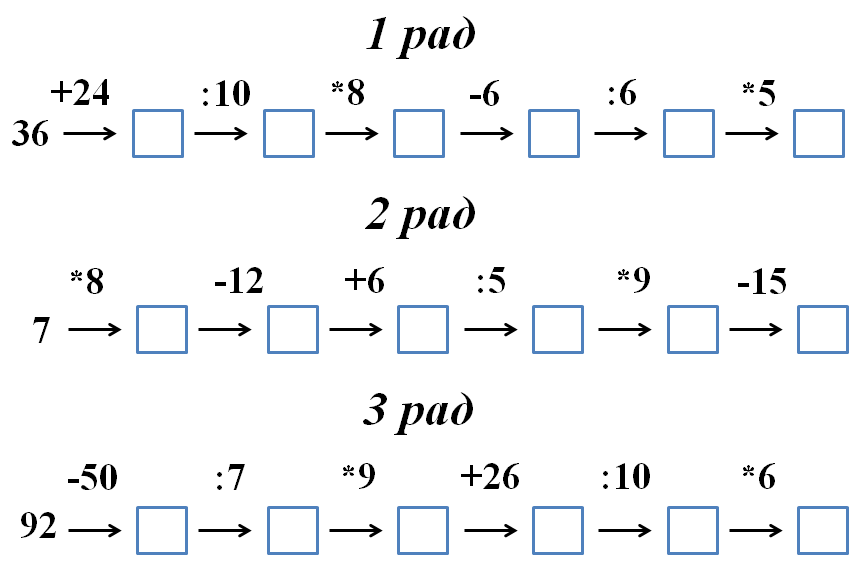 Кожны рад атрымлівае лісточак і ланцужком выконваюць заданне. Кожны з вас рашае па адным прыкладзе і ўзбіраецца на горку ўсё вышэй і вышэй. Працуем хутка і правільна. (узаемаправерка па слайдах) Слайд № 13Фізкультхвілінка Слайд № 143 заданнеУлетку адпачываюць,А ўзімку дзяцей катаюць…санкі.  Слайд № 15(работа ў парах – узаемаправерка)- Пакатаемся з горкі на санках. Параўнаць выразы:9*6…6*8+6           6*10…54+60:10       1г 20 мін…70 мін90-5*10…8*4        9*9…9*8+8               28 см…1 м8*7…7*9               42:7…56:7                 10 дм…20 см60:10…2*7            54:9…8*6                  40 см…7 дм   4 заданнеПа сцяжыне, па дарозеБегчы я ў іх не ў змозе.І па снезе не ідуць,Лёд убачаць – і мятуць! (канькі) Слайд № 16- Хто з вас катаўся на каньках? Дзе мы катаемся на каньках? (на катку). Зараз мы будзем займацца фігурным катаннем. Ці ведаеце вы, што гэта за від спорту? Уявіце сабе, што мы на катку. І вось перад намі 2 каткі. Слайд № 17- Якія геаметрычныя фігуры нагадваюць нам каткі? Давайце знойдзем перыметр гэтых фігур. - Якая першая фігура? (прамавугольнік) Якая даўжыня? Шырыня? Ці можна адразу знайсці перыметр прамавугольніка? У колькі дзеянняў задача? 1) 9 : 3 = 3 (м) 2) Р = 9+9+3+3 = 24 м; Р = 9*2+3*2 = 24 м; Р = (9+3)*2 =24 м- Якая другая фігура? (квадрат – Р = 6*4 = 24 м; Р = 6+6+6+6 = 24 м)(Запіс рашэння задач самастойна па варыянтах, праверка рашэння) Слайд № 185 заданнеПрадоўжыце словы:Кі-кі-кі, кі-кі-кі,Мы гуляем усе ў … снежкі. Слайд № 19Замест снежак у нас будзе мяч. Пагуляем: я называю лікі, а вы павінны ўспомніць табліцу множання і дзялення і назваць прыклады з такім адказам.Прыклады на множанне: 24, 12, 18, 36, 40, 32, 1, 0Прыклады на дзяленне: 2, 5, 8, 9, 4, 10, 16 заданнеШар пастаўлены на шар,Нос чырвоны на ўвесь твар.Рот і вочы – вугалькі.Адгадайце, хто такі? (Снегавік)  Слайд № 20- Ці ўмееце вы ляпіць снегавікоў? Да нас у госці прыйшлі Снегавікі розных памераў: вялікі, сярэдні і маленькі. Ад памеру Снегавіка залежыць складанасць прыкладаў. Выбірайце заданне, з якім вы можаце справіцца (рознаўзроўневыя заданні).1 узровень                             2 узровень                             3 узровень (80 - 20) : 10 =                     (36 + 36) : 9 =                        8 * 3 : 4 * 6 = (60 – 6) : 9 =                           (81 – 17) : 8 =                          81 : (27 : 3) =3 * 6 + 6 =                               3 * 8 : 6 =                                 (64 : 8) * (49 : 7) =(72 – 62) * 4 =                         81 : 9 * 10 =                             (9 * 4) : (18 : 2) =36 : 4 + 11 =                            48 : 6 + 5 * 7 =                         35 : 7 * (27 :9 )=3 * 6 : 2 =                                9 * 4 + 6 * 3 =                          (30 – 54 : 6) : 3 + 39=7 заданне- Якое хутка свята? (Новы год). Які Новы год без святочнай елачкі? Трэба ўпрыгожыць нашу елачку цацкамі. (Работа над задачамі ў групах) Слайд №22 Правілы работы ў групахПрацаваць дружнаВажна улічваць думку  кожнагаРазмеркаваць абавязкі (ролі)Растлумачыць свой пункт гледжання 1 групаВася павесіў на елку 5 шароў, а Лена – у 3 разы больш. Колькі ўсяго шароў павесілі дзеці на елку?2 групаДля ўпрыгожвання елкі дзеці выразалі 18 чырвоных стужак, а жоўтых – у 2 разы менш. Якіх стужак больш і на колькі  выразалі дзеці?3 групаДля ўпрыгожвання елкі купілі некалькі набораў вялікіх шароў па 3 рублі і заплацілі 18 рублёў. І столькі ж набораў маленькіх шароў па 2 рублі. Колькі грошай заплацілі за маленькія шары?Алгарытм работы над задачай у групе– чытае ўмову задачы.2 – называе ключавыя (галоўныя) словы і пасля абмеркавання ўсе вучні іх падкрэсліваюць.3 – чытае пытанне.     4 – называе недастаючыя дадзеныя, якія трэба знайсці.– прапануе свой варыянт рашэння. – рашае і каменціруе 1дзеянне і г.д. Вось якая прыгожая елачка атрымалася! І, канешне, які Новы год без Дзеда Мароза і Снягурачкі. VI. Падвядзенне вынікаў. - На гэтым нашы зімовыя матэматычныя забавы закончыліся. А ці з усімі заданнямі вы справіліся?  - Давайце ўспомнім, якія задачы мы ставілі на пачатку ўрока?- Якія віды работ выконвалі на ўроку?- Што паўтарылі, замацавалі?VII. Дамашняе заданне. (слайд 29.)С. 107 №10Саставіць 2 ураўненні на множанне і дзяленне.VІІI. Выніковая рэфлексія.( слайд 30.)Дапоўніце выразы:Цяпер я ведаю …Цяпер я ўмею …Мне спадабалася …Мне было цяжка …Заданне на картцы  __________________________4 * 4 : 8 =                        3 * 6 : 2 =                      6 * 6 : 9 =36 : 9 * 5 =                      64 : 8 * 9 =                    80 – 7 * 9 =12 : 3 * 8 =                      49 : 7 * 8 =                    (51 + 29) : 8 = Заданне на картцы  __________________________4 * 4 : 8 =                        3 * 6 : 2 =                      6 * 6 : 9 =36 : 9 * 5 =                      64 : 8 * 9 =                    80 – 7 * 9 =12 : 3 * 8 =                      49 : 7 * 8 =                    (51 + 29) : 8 =Заданне на картцы  __________________________4 * 4 : 8 =                        3 * 6 : 2 =                      6 * 6 : 9 =36 : 9 * 5 =                      64 : 8 * 9 =                    80 – 7 * 9 =12 : 3 * 8 =                      49 : 7 * 8 =                    (51 + 29) : 8 =1 варыянт                       2 варыянт                       х*6=42                             49:х=7 36 : х = 18 : 2                   х : 9 = 56 : 71 варыянт                       2 варыянт  х*6=42                             49:х=7 36 : х = 18 : 2                   х : 9 = 56 : 71 варыянт                       2 варыянт  х*6=42                             49:х=7 36 : х = 18 : 2                   х : 9 = 56 : 71 варыянт                       2 варыянт  х*6=42                             49:х=7 36 : х = 18 : 2                   х : 9 = 56 : 71 варыянт                       2 варыянт  х*6=42                             49:х=7 36 : х = 18 : 2                   х : 9 = 56 : 71 варыянт                       2 варыянт  х*6=42                             49:х=7 36 : х = 18 : 2                   х : 9 = 56 : 71 варыянт                       2 варыянт  х*6=42                             49:х=7 36 : х = 18 : 2                   х : 9 = 56 : 7                 Алгарытм работы над задачай у групе1 – чытае ўмову задачы.2 – называе ключавыя словы і пасля абмеркавання ўсе вучні іх падкрэсліваюць.3 – чытае пытанне.    4 – называе, што патрэбна знайсці.    5 – прапануе свой варыянт рашэння.     1 – рашае і каменціруе 1дзеянне і г.д.               Алгарытм работы над задачай у групе1 – чытае ўмову задачы.2 – называе ключавыя словы і пасля абмеркавання ўсе вучні іх падкрэсліваюць.3 – чытае пытанне.    4 – называе, што патрэбна знайсці.    5 – прапануе свой варыянт рашэння.     1– рашае і каменціруе 1дзеянне і г.д.                  Алгарытм работы над задачай у групе1 – чытае ўмову задачы.2 – называе ключавыя словы і пасля абмеркавання ўсе вучні іх падкрэсліваюць.3 – чытае пытанне.    4 – называе, што патрэбна знайсці.    1 – прапануе свой варыянт рашэння.     2 – рашае і каменціруе 1дзеянне і г.д. 1 групаВася павесіў на елку 5 шароў, а Лена – у 3 разы больш. Колькі ўсяго шароў павесілі дзеці на елку?2 групаДля ўпрыгожвання елкі дзеці выразалі 18 чырвоных стужак, а жоўтых – у 2 разы менш. Якіх стужак больш і на колькі выразалі дзеці?3 групаДля ўпрыгожвання елкі купілі некалькі набораў вялікіх шароў па 3 рублі і заплацілі 18 рублёў. І столькі ж набораў маленькіх шароў па 2 рублі. Колькі грошай заплацілі за маленькія шары?1 групаВася павесіў на елку 5 шароў, а Лена – у 3 разы больш. Колькі ўсяго шароў павесілі дзеці на елку?2 групаДля ўпрыгожвання елкі дзеці выразалі 18 чырвоных стужак, а жоўтых – у 2 разы менш. Якіх стужак больш і на колькі выразалі дзеці?3 групаДля ўпрыгожвання елкі купілі некалькі набораў вялікіх шароў па 3 рублі і заплацілі 18 рублёў. І столькі ж набораў маленькіх шароў па 2 рублі. Колькі грошай заплацілі за маленькія шары?1 групаВася павесіў на елку 5 шароў, а Лена – у 3 разы больш. Колькі ўсяго шароў павесілі дзеці на елку?2 групаДля ўпрыгожвання елкі дзеці выразалі 18 чырвоных стужак, а жоўтых – у 2 разы менш. Якіх стужак больш і на колькі выразалі дзеці?3 групаДля ўпрыгожвання елкі купілі некалькі набораў вялікіх шароў па 3 рублі і заплацілі 18 рублёў. І столькі ж набораў маленькіх шароў па 2 рублі. Колькі грошай заплацілі за маленькія шары?1 групаВася павесіў на елку 5 шароў, а Лена – у 3 разы больш. Колькі ўсяго шароў павесілі дзеці на елку?2 групаДля ўпрыгожвання елкі дзеці выразалі 18 чырвоных стужак, а жоўтых – у 2 разы менш. Якіх стужак больш і на колькі выразалі дзеці?3 групаДля ўпрыгожвання елкі купілі некалькі набораў вялікіх шароў па 3 рублі і заплацілі 18 рублёў. І столькі ж набораў маленькіх шароў па 2 рублі. Колькі грошай заплацілі за маленькія шары?1 групаВася павесіў на елку 5 шароў, а Лена – у 3 разы больш. Колькі ўсяго шароў павесілі дзеці на елку?2 групаДля ўпрыгожвання елкі дзеці выразалі 18 чырвоных стужак, а жоўтых – у 2 разы менш. Якіх стужак больш і на колькі выразалі дзеці?3 групаДля ўпрыгожвання елкі купілі некалькі набораў вялікіх шароў па 3 рублі і заплацілі 18 рублёў. І столькі ж набораў маленькіх шароў па 2 рублі. Колькі грошай заплацілі за маленькія шары?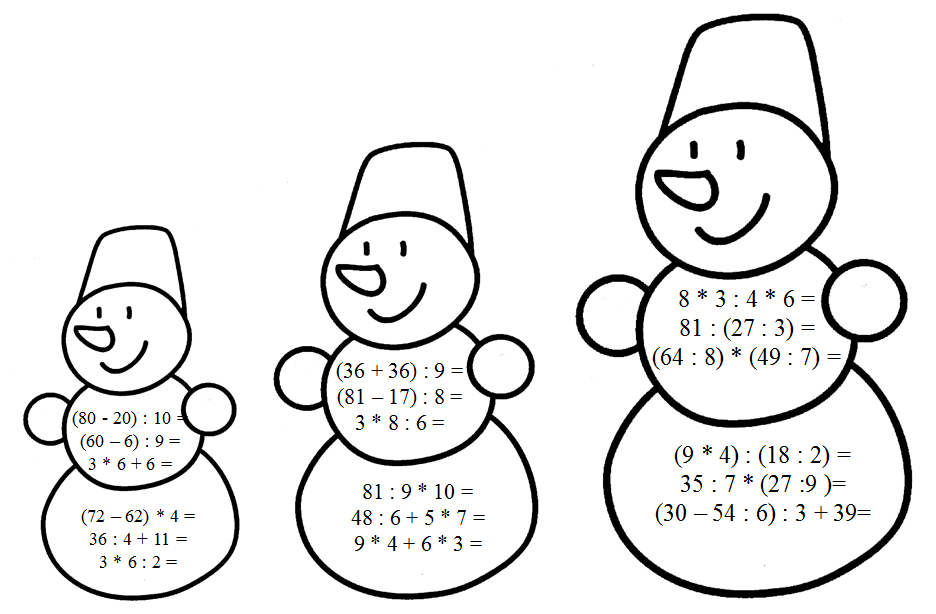 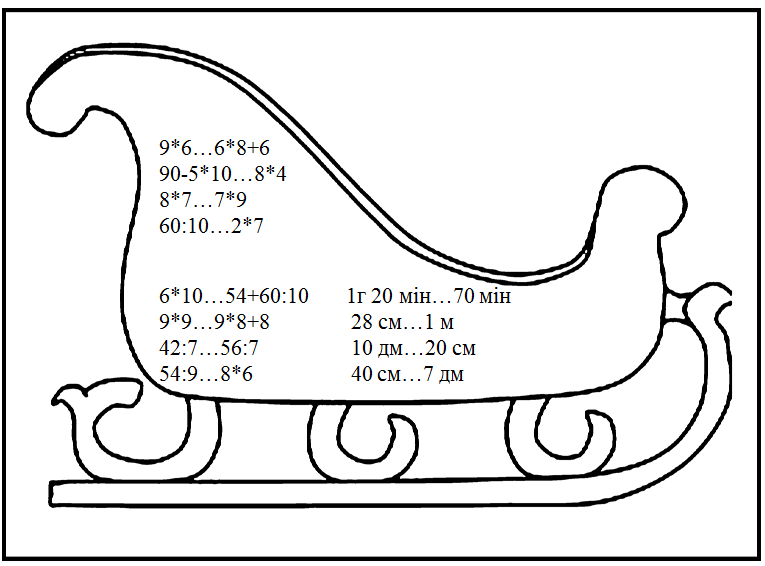 